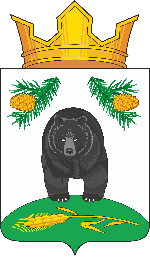 АДМИНИСТРАЦИЯ НОВОКРИВОШЕИНСКОГО СЕЛЬСКОГО ПОСЕЛЕНИЯПОСТАНОВЛЕНИЕ25.11.2019                                                                                                                              № 114с. НовокривошеиноКривошеинского районаТомской областиО внесении изменений в постановление Администрации Новокривошеинского сельского поселения от 16.09.2019 № 96 «О местах (площадках) накопления твердых коммунальных отходов на территории Новокривошеинского сельского поселения»В связи с решением комиссии о включении сведений в реестр мест (площадок) накопления ТКО в отношении МБОУ «Новокривошеинская ООШ» ПОСТАНОВЛЯЮ:1.Внести изменения в постановление Администрации Новокривошеинского сельского поселения от 16.09.2019 № 96 «О местах (площадках) накопления твердых коммунальных отходов на территории Новокривошеинского сельского поселения»1) Изложить схему мест (площадок) накопления твердых коммунальных отходов на территории села Новокривошеино Новокривошеинского сельского поселения в редакции согласно приложению 1 к настоящему постановлению.2) В реестр размещения мест (площадок) накопления твердых коммунальных отходов на территории села Новокривошеино Новокривошеинского сельского поселения добавить строку следующего содержания:2.Настоящее постановление вступает в силу с момента его подписания.3. Контроль за исполнением настоящего постановления оставляю за собой.Глава Новокривошеинского сельского поселения                                                 А.О. Саяпин(Глава Администрации)							                          Приложение 1к постановлению АдминистрацииНовокривошеинского сельского поселенияот 25.11.2019 № 114Схемаразмещения мест (площадок) накопления твердых коммунальных отходов на территории села Новокривошеино Новокривошеинского сельского поселения 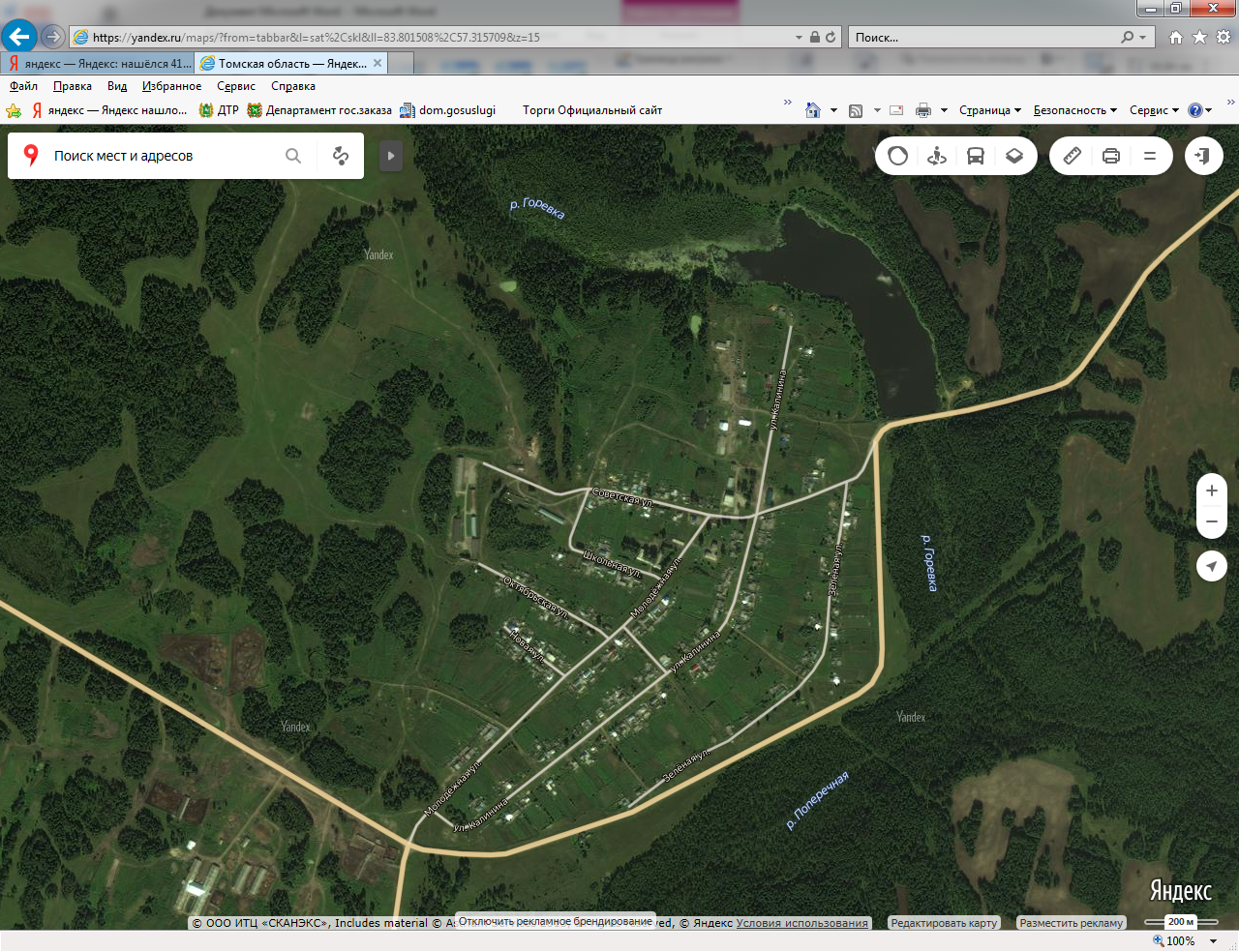 с.Новокривошеиноул. Школьная257.31563283.795144нетгрунт2,2510,75МБОУ Новокривошеинская ООШздание школыШкольная, 2